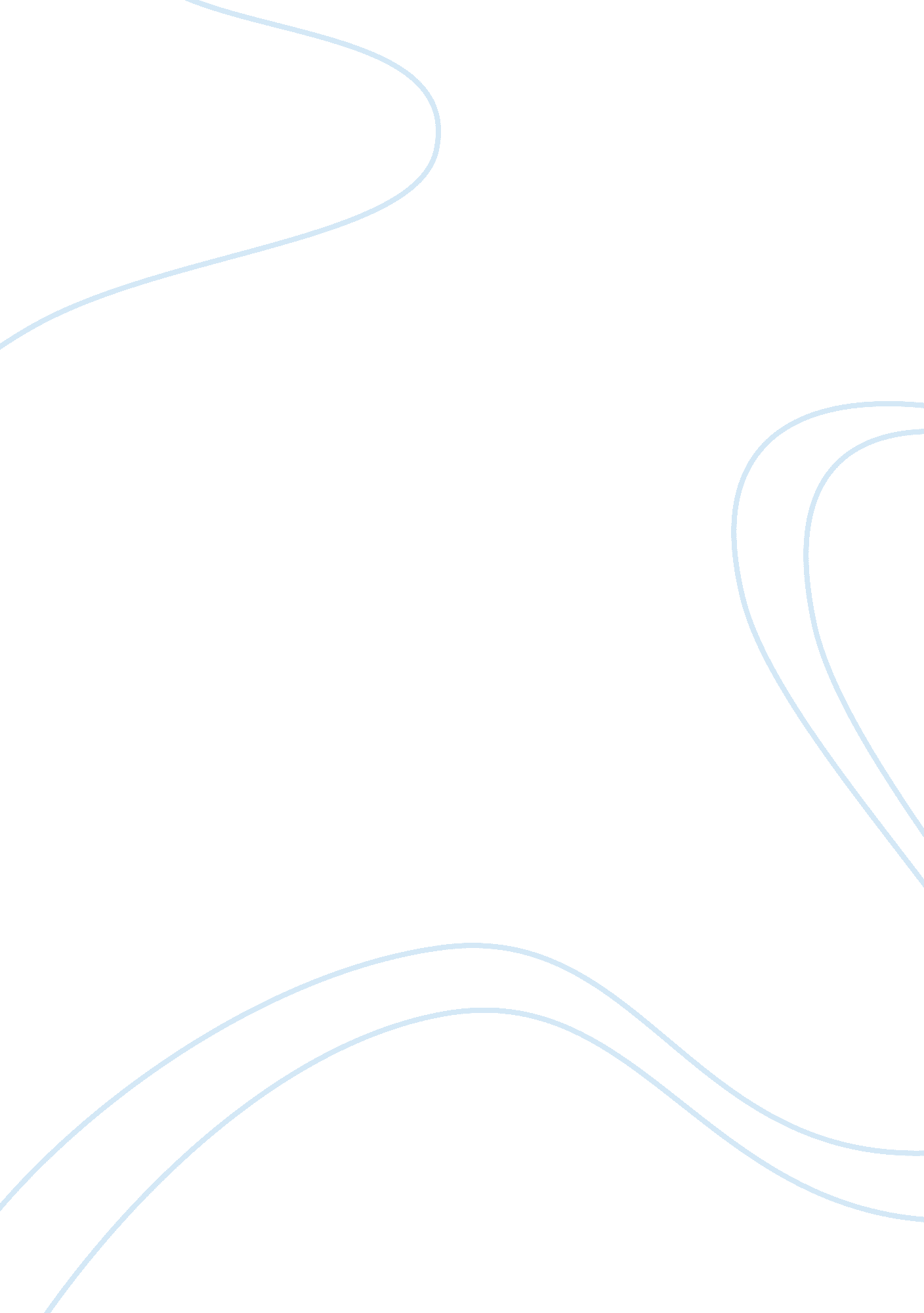 Early childhood educationpapers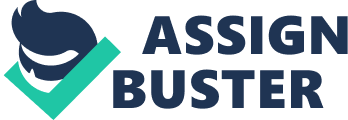 In a child care puting the practicians has an of import function in back uping kids. In a child care puting the practician needs to assist the kids learn and achieve their full potency in their development phases ; they must understand where the kids are at in their development and know what they should be seeking to accomplish following. the practician can make this by disbursement clip with the kid and larning what the kid can make and what they are fighting with so so they can be after activities to assist the kid with what they are fighting with and assist them accomplish their following phase of development. As a practician you’ve got to believe about if the kid is ready to be accomplishing the following phase of development because if they are non ready so it will be harder for them to make it ; when a kid achieves something new that they have non done before it is the practicians occupation to praise them so they will experience like they did something good and will experience like making it once more as they like being praised for it and holding that attending. Practitioners must do certain that all kids in the scene are safe and secure ; at all times kids must be supervised. at least 1 of the staff members must be qualified in each room and their must be at least 2 members of staff in the room so if you need anything you can travel and acquire it without the kids being left on their ain. To maintain the kids safe you must do certain that all unsafe objects and equipment are kept out of sight of kids and do certain if it is equipment outside such as mounting frames or slides etc. that they do non travel on them. you must do certain before the kids travel outdoors to play that you check whether all the playing equipment is safe so their habit be any accidents or hurts and if it is unsafe conditions such as raining or snowing you must non let the kids on the equipment that they could wound themselves on. at my old arrangement in the resort area their was some monkey bars but in certain conditions when it was raining or snowing this piece of setup where non in usage and all the kids were told they could non utilize it ; they did this so that none of the kids would travel on it and steal and wound themselves. When kids foremost start the puting the practician has to do the kid feel safe and secure because if you welcome them and you are warm and soothing they will experience more comfy in the scene and won’t head go forthing their Dendranthema grandifloruom and dad’s and will desire to remain their and play with their friends. it is of import that you work in partnership with parents because the parents know their kid better than anyone. this allows you to happen out what the child’s likes and disfavors are and if you have good communicating with the parents you will cognize what to anticipate the kid to be like in the twenty-four hours whether they are disquieted or happy or they might necessitate a slumber as they didn’t have much the dark earlier. when you work with their parents you can happen so much about the kid which will assist you subsequently on and you can speak about the kid about how they could assist them develop if they are fighting or if they need advice on how to potty develop them. ( see appendix 1 ) E2 Many households have to cover with alteration in their lives and they normally have the support of their households to back up them through these alterations. Many households face day-to-day issues that affect their household life and frequently necessitate aid to screen them out. These issues could be fiscal troubles ; all households have a batch of things to pay out for such as lodging measures. attention proviso for their kid and nutrient etc. if the households can non pay for this so it can be really difficult on them if they don’t have the right support of their households and administrations as they could non hold adequate money to maintain their house or to purchase nutrient and apparels for their kid. households could back up them with this state of affairs by assisting them out with purchasing material for the kid for illustration a few excess apparels. nutrient etc. . but besides if the household besides can non afford this there is administrations you can travel to within your community that helps in these state of affairss such as nutrient Bankss. Another issue is employment ; if a member of the household loses their occupation so it can be hard as you will non be acquiring adequate income as you normally would and will be harder to supply for the kid or if the female parent wants to travel to work and gain some excess money and non merely be at place so it could be hard if both the parents/carers work as you have to happen proviso for the kid and can be hard if you can non afford to set the kid in the baby’s room. households can back up you with this as you can inquire them if they can hold the kid for a spot some yearss whilst you are at work or you can seek and acquire authorities support at a baby’s room so you can take them in possibly in the forenoon depending on when you work and acquire another member of your household to pick them up if you are unable to. Many households go through divorce and separation and it can impact the household in so many ways ; if the two parents separate so their will non be every bit much income so they will fight in paying on everything and besides may non hold someplace to travel directly off so they might hold to travel and populate with some of their households and will be cramped. There are certain administrations that can assist you with these state of affairss. you can travel on the council list and they will seek and happen you a topographic point every bit shortly every bit possible as you will be classed as homeless and you can acquire lodging benefits or benefits as a individual parent. There are different types of household constructions and it depends what construction you are in with how much support you will be acquiring non merely with household but administrations within you society every bit good. Parents whose households are married will non necessitate as much support as they will be acquiring more income and can acquire support of each other but they will acquire some support if they need it. when the kid is being brought up by a lone parent so they will acquire support by all their household as they might necessitate aid to look after the kid when they have something to make or has to work ; when a parent is conveying up the kid on their ain so they might be fighting financially as they will merely be acquiring their income and no 1 else’s. if you are a individual parent so you can claim money for being a individual parent to assist you out a bit more. In reconstituted where merely one grownup is the biological parent to the kid and where there may be kids who may hold different biological parents ; in this household they will hold the support of both households and will still acquire benefits to assist them out with money. E3 All households need support at some point in their life and there are many administrations and self help groups that can supply this support and there are many different scenes where you can take your kid and they will be cared for such as respite attention. vacation drama strategies. parent and yearling groups. schools. workplace baby’s rooms. kid minders. pre-school. after school nines. residential attention. twenty-four hours baby’s rooms and foundling hospitals. There are four different types of sectors that provide attention and instruction for kids which are: statutory sector voluntary sector private sector independent sector A statutory sector has to be at that place by jurisprudence and is funded by the authorities. Local schools is an illustration of a statutory sector. they have to be at that place by jurisprudence and gets support by the authorities so they can afford all the equipment and everything they need to run the school. Schools expression after kids from the age of 5-11 old ages old ; they follow a set modus operandi. Foundation phase covers EYFS and twelvemonth 1 to twelvemonth 6 covers the national course of study. Schools are unfastened from 9-3: 30 from Monday to Friday. Schools are closed in the vacations such as Christmas. Easter. summer and half footings. Schools are located all over in countries easy to entree so it is easy for the parents to drop and roll up the kids off at their school. In all schools there is ever adequate infinite for an outside country for illustration the resort area and an indoor country where they can make P. E activities. Local schools can be adapted when needed for illustration edifice inclines for people with disablements so they find it easy to entree the school. Schools besides provides bites for the kids which are healthy such as fruit and veggies to supply them with some of their five a twenty-four hours. they should besides hold toileting times such as before they go out for interruption or before dinner. Statutory schools are free apart from paying for school dinners. school trips and some bites. The purpose of a statutory sector school is to supply chances of instruction for every kid and to back up their acquisition and to assist them in countries where they are fighting. They besides aim to supply a safe and unafraid environment to maintain the kids from injury. Another purpose is to supply societal chances for the kid for illustration acquisition to do new friends. larning to socialize with people. larning the difference between grownups and kids and larning to esteem others. It may besides supply chances for the household as they will be run intoing other parents and socialise with them and acquire support from them if they need it and besides they can happen different services through schools to assist back up them. A voluntary sector are provided by administrations such as charities. Volunteers and paid staff provide services in the same manner as in the statutory sector. largely all their funding’s come from contributions from others. Mother and yearling groups. Brownies and pre-school groups are apart of this. Mother and yearling groups are normally for kids aged 2-4 old ages. Mother and yearling groups are normally unfastened between 9-11: 30 in the forenoons or 1: 30-3 in the afternoons. These sorts of administrations are normally placed in a church or community hall. The staff at these groups are normally parents themselves but the individual that runs the group has to hold a degree 3 making in child care. The group may inquire for a little contribution each hebdomad to cover the cost of booking the hall and besides for illuming and H2O measures. The country where the group is located in may non hold an out-of-door drama country for the kids to play in. The group should besides follow the EYFS Curriculum where kids will larn through drama and the infinite may besides be Ofsted inspected. The chief purpose of a female parent and yearling group is to supply short term attention so the parent or carer gets a small clip to themselves in instance they need to acquire anything done and it besides gives kids the opportunity to develop their societal accomplishments and to do new friends. Another chief purpose is to acquire kids ready for baby’s room. Besides it provides chances for parents or carers to run into new people whilst assisting out with the administration or merely dropping the kid off at the group ; this gives the parents person to speak to about their kid and if they need advice they can speak to person. A private sector is where you have to pay excess to seek and acquire their best out of their child’s instruction. When you use a private twenty-four hours nursery you are charged for utilizing them. you are about charged? 150 a hebdomad to utilize these services. but at some baby’s rooms they offer free authorities support for parents who can’t afford to maintain taking their kid at that place. Nurseries are usually unfastened from 8am-6pm all twelvemonth except from bank vacations. At baby’s rooms they look after kids aged 6 weeks-5 old ages. They provide all repasts including breakfast. bites. dinner and tea. They besides have sleep installations. indoor and out-of-door drama countries for kids to play in. The edifice may non of been intentionally built to be used for a baby’s room but can be adapted for the kids to supply their size abilities. All the members of staff will be to the full qualified. directors and room leaders must be flat 3 qualified. Ofsted will come and inspect the edifice and the staff to do certain it is safe and besides to look into whether they are following the EYFS course of study. The purpose of a private twenty-four hours baby’s room is to supply safe and unafraid environments for kids to maintain them from injury and to do them experience comfy in the scene without the parents being at that place with them. it besides gives the kids the chance to construct their societal accomplishments and do new friends. Another purpose is to supply a stimulating environment with adhering Sessionss between the kid and their cardinal worker. Whilst the kids are at nursery it gives the parents the opportunity to acquire a occupation and gain some excess money. E4+C The children’s act 2004 goes on about the rights of the kids. This act is concerned with households and the attention of kids. local authorization support for kids and their households. furthering. childminding and twenty-four hours attention proviso. The kids act is truly of import because it says the importance of seting the kid foremost. This act states what is best for the kid must ever be the first consideration ; when caring for kids you must ever believe about what is best for the kid because in all state of affairss the kid must ever come foremost and you have got to believe about how the kid is traveling to respond about state of affairss they don’t like. you’ve particularly got to believe about the kid when it comes to activities because you have to believe about where the kid is at and got to accommodate the activity to accommodate their demands. it besides states that unless the kid is at hazard or injury. a kid should non be taken off from their household without the households understanding ; kids should ne’er be taken off from their household because households the most of import people in their life. the lone ground you should take them off is if you have concerns about the kid that they are non safe so you would hold to reach other services such as societal services and acquire the located ascertained. Courts must set the kids foremost when doing determinations ; when doing determinations in tribunal such as who gets to look after the kid the female parent or male parent you have to believe about who the kid would be best looked after with. There are five results for kids that the childrens act 2004 negotiations about. ( see appendix 3 ) In Health and Safety at Work act employers must do the workplace every bit safe as possible ; when working with kids you have to do certain all the workplace is safe and none of the kids can wound themselves or acquire hurt. Before the kids goes outside to play a member of staff must travel out and look into whether all the equipment is safe and non broke so the kids can’t hurt themselves on them. All unsafe equipment or substances must be kept out of all children’s reach so they can non harm themselves on them and all plug sockets must hold stopper guards in to halt the kids from seting their finger in them and all plug sockets must be turned of at all times when non being used. you must make up one’s mind how to pull off wellness and safety in the scene for illustration making a written policy on how to do certain none of the kids get hurt and how to maintain them safe and healthy. All employees must work safely ; if you are given counsel about how to utilize equipment you must utilize it that manner and no put anyone in danger. When working with other professionals it is of import to esteem and value the cognition of other professionals because everyone has better knowledge in certain countries and if you have concerns about something and you are non certain what to make so you could travel to other professionals and inquire for their sentiments such as if you are holding concerns about kids if their moving a spot unusual and you think they are in danger such as at place they are being hurt as they have got some unusual markers or contusions looking so you can take it to other professionals and see what they think and they can take it into their custodies and look into it ; they can detect the kid closely to see what they really think and the two professionals can work together and maintain a close oculus on the kid and maintain interchanging information so it works out best for the kid in the terminal and to set them out of danger. You have got to hold good communicating accomplishments whilst working with different professionals as you are working with different professionals all twenty-four hours and you have to pass on with them and portion information with them for illustration instructors and learning helpers work together all twenty-four hours. they portion the category such as when making Phoenix or Numberss they have half the category each depending on where the kids are one of them will hold the lower group and the other one will hold a higher group and they’ve got to pass on with each other so they know how all the kids in the group are making and if they are bettering ; when you have shared this information you still have to pass on about what they could make to better the child’s acquisition. It helps better results so if you think something is go oning with a kid and is trouble oneselfing them so if you are working with different professionals that expertise in different things so it will profit kids in the terminal. If you have more professionals working together on a state of affairs so they will pick up on marks quicker and it will profit the kid a batch because the Oklahoman they know what’s traveling on than the less hurt the kid gets and they won’t be as traumatized. If you are working with different professionals so you are larning from each other ; each professional knows different things and knows how to manage different state of affairss so if you come across a state of affairs like that so you’ll cognize what to make. It helps us look at everything as a whole for illustration if you are looking at the child’s H wellness. Every professional plants on different facets of the child’s development so if you work together so you can travel to them for advice. By working in a multi professional attack it maintains a focal point on the kid ; by seting them at the Centre of everything they do and by affecting them. this ensures that everyone communicates about the kid. It improves communicating and strong partnerships between all other professionals which is of import as they will hold to work together at some point in your calling. D1 If you have good cognition about child care so it can assist you to recognize the attention demands of all kids in the scene. If you take dependable and valid appraisals of the kids so you will see precisely where the kid is at and what they need aid in ; they might be truly cagey in certain countries but might necessitate a spot of a push in others. if you do observations and appraisals on the kids so you will be able to be after activities where it can assist them to cognize how to be after activities to do them develop their acquisition. You should ever utilize development norms when believing about what the children’s demands are because each kid has different demands and depending on the age of the kid they will hold different demands as good so you have to look up where they are supposed to be and where they really are and see what their demands will be. this will assist you plan activities every bit good as you know where the kids are at and whether they are above or below their developmental norms. Prediction of following phases ; if you can foretell what the following phases are of the kids are it will assist you to be after activities for them to assist them to assist them accomplish their following phase and force them in that way. You’ve got to understand that all kids are different and have different demands so you’ve got to happen out what all the children’s needs. D2 To better my ain pattern I could look back at what I’ve done and discourse my strengths and failings. You need to believe about how you presently work and looking at what you need to make in order to better. You should stand back. take a expression and recognize what works good. but besides you need to be able to recognize what could be changed. To be a brooding practician you need to be self-conscious and expression at how you work with kids. co-workers and parents every bit honest as you can. Measure your ain pattern helps to set you in control of the changed that should be made. enables you to place your professional development demands and will do you more confident. Bing a brooding practician involves inquiring people you work with what they think you do good at and where you could better. Everyone has their ain ways of working and making things otherwise. if you ask other people what they think you could better at so they could state you what they thinks traveling good and possibly give you illustrations of different ways of making certain things. so you could prove them out and see which manner works best for you. Other people can look at what you are making and discourse your strengths and failings accurately. but when you might be looking at what you do good and what needs bettering you may non look at every individual thing as you can merely look back at what you have done and other people can look at It as you are making the activity. C B A Appendix 1 Nursery Nurse and Nursery helper occupation description Nursery nurse’s provide attention for kids up to the age of 5 old ages. they work chiefly with immature patients. although some are employed in baby’s rooms looking after kids of NHS staff. Nursery helpers will work aboard and normally under the supervising of qualified baby’s room nurse’s The work of nursery nurses typically includes the followers: provide physical. emotional and religious attention to kids organizing drama for kids in a scope of scenes back uping carers in the parenting of their kids developing drama as a agency of pass oning information to kids. to deflect them during unpleasant processs and to keep their phase of development during unwellness or emphasis keeping the environment in a child-friendly mode keeping playthings and play equipment happening ways to excite kids peculiarly those with particular and centripetal demands go toing meetings working with members of multidisciplinary bureaus within and outside of the NHS administration they are working for keeping records nursery helpers will help nursery nurses in most facets of their work. guaranting that the kids in their attention remain safe. happy and stimulated. Extra duties for baby’s room nurses after farther preparation or experience include: encouraging kids who have been abused playing a cardinal function in back uping public wellness helping in the instruction of learners/students who are developing to work as a nursery nurse or adjunct Nursery nurses and nursery helpers work in a assortment of scenes both in the infirmaries and in the community. In infirmaries this will include in children’s wards. baby’s rooms and outpatient sections in community scenes this could include working in baby’s rooms in a wellness Centre. or in a community Centre. GP surgery or children’s Centre. Appendix 2 Westdale lane all about us Westdale infant school is a local authority/community school established over 40 old ages ago in its new edifice to educate. The school is placed on a pleasant site in the country of Mapperly country in Nottingham. falling within Gedling Borough although merely 3 stat mis outside the Centre of nottingham. The schools capacity is 180 kids. 60 per twelvemonth. The households come from chiefly the catchment country or close by. However. there are a figure of kids who live farther off. The school is next to Westdale Juniors where most kids move to for twelvemonth 3 in their instruction. There is no uncertainty that instructors. the staff squad and regulating organic structure pride themselves on the accomplishments of the school and all work in order to keep really high criterions. Please see our latest Ofsted study ( available through this web site ) to see grounds of our public presentation. The study shows that out school performs above the national norm for overall instruction attainment and is good lead by senior staff. The school excells in supplying a exciting acquisition environment for our kids and there are many enrichment based activities such as trips outside the school and visits by instrumentalists. narrative Tellers. and theatre groups. Much pride is taken in supplying a sense of community particulary affecting parents and seeking their positions. we have a really successful record on fund raising based on out of school events for all members of the household. The school takes earnestly its function in encompassing all elements of equalityand diverseness to reflect our of all time altering communities. we accomadate kids with particular demands and larning difficutlies and the school makes every attempt to back up kids from different backgrounds and civilizations. Appendix 3 Five results for kids stay safe- from: ill-treatment. disregard. force. and sexual development ; accidential hurt and decease. intimidation and favoritism. offense and anti-social behavior in and out of school ; insecurity and instability. Be healthy- physically healthy. mentally and emotionally healthy. sexually healthy. healthy life styles. take non to take illegal drugs. enjoy and achieve- ready for school. attend and enjoy school. accomplish strethcing national educational criterions at primary school ; achieve personal and societal development and enjoy diversion. accomplish stretching national educational criterions at secondary school. Achieving economic wellbeing- enagage in determination devising and support for the community and environment ; prosecute in jurisprudence abiding and positive behavior in and out of school. develop positive relationships and take non to bully or know apart. develop assurance and successfully cover with important life alterations and challenges. develop enterprising behavior. do a positive contribution- engage in farther instruction. employment or preparation on go forthing school ; ready for employment. unrecorded in descent places and sustainable communities. entree to transport and material goods. live in families free from low incomes. 